Announcements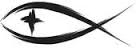 Meetings & EventsTuesday, April 13th														Trustees 7pmSunday, April 18th														Christian Ed. after worshipWednesday, April 21st													SWAT 7pmATTENDANCE SHEETS	Please remember to fill out the attendance sheet you will find in your bulletin and leave it on the pew when you leave today.  The elders will collect them after the service.NEW PORTALS OF PRAYER	You will find the next quarterly Portals of Prayer on the ledge by the church entrance.  Please help yourself to whatever size works best for you.PREGNANCY CARE CENTER NEWS	After much prayer, the board of Lighthouse Pregnancy Care Center has hired Sherry Curtiss and Sue Johnson for the positions of Client Services Manager and Office Manager, respectively.  LPCC has again opened its doors to folks needing services, seeing them one at a time, masked, and socially distanced.  If you know of anyone who is pregnant or has young children in need of resources (clothes, baby food, wipes, equipment) or just needs someone to talk to, please have them give us a call at 231-398-7984.  We’d love to have a phone visit or have them come in!STEWARDSHIP CORNERJohn 20:19 – “Jesus came and stood among them and said to them, ‘Peace be with you.’ ”  The peace we have in Jesus is what makes a life of good works possible.  Since we know that it is Jesus who saved us – not our works – we are now free to do good works.  Good works shouldn’t be done out of self-interest but for the right reasons – out of thanksgiving toward God and love for our neighbors.BIRTHDAYS IN APRILMargaret Punches						April   3rdHannah Stuck								April 25thTHANK YOU EVERYONE	A large thank you to everyone who helped in any way on Saturday with making donuts, bagging donuts or cleaning up on Monday.  We had a wonderful turn out of helpers and everything is ready to go for our next donut event.  Thanks again for making donuts for Easter a success!CAN YOU HELP?	A woman in Onekama is in need of home assistance to enable her to remain in her home.  If you can help, please see the “Home Care” message on the bulletin board in the fellowship hall.FINANCIAL ASSISTANCE	Our congregation has a Local Mission Fund whereby we assist individuals and organizations in the community with various financial issues.  If you know of someone who is in need of help, please let Pastor Sherry know and he will get the process rolling to see how we might be able to help.TRINITY MANISTEE WILL HAVE A NEW TEACHER	Trinity Manistee is excited to announce that they will have a new full-time teacher for the Grades 3-5 classroom.  Miss Ashlea Weston, a graduate of Concordia Ann Arbor, is most recently from the Fort Wayne area, but she is a native of Michigan.  She has more than 10 years of experience teaching, the majority of those years in a multigrade classroom.  There will be opportunities to meet her this August prior to school opening this fall.  If you know of someone who may have a place for her to rent, please contact either Tina Fisk at tfisk@trinitymanistee.com or call the church at 231-723-5149.SERVING THIS MONTH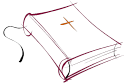 Greeters: Diane Hanson & Cathy BakerAltar Guild: Bev LeSargeSERVING TODAY						SERVING NEXT WEEK 4/18/2021Pastor:  Rev. Jacob Sherry				Pastor:  Rev. Jacob SherryElder:  Ted Bromley						Elder:  Steve MyersAccomp:  Natalie Fisk						Accomp:  Natalie FiskAcolyte:  Connor LeSarge					Acolyte:  Erin SmithReader:  Diane Hanson					Reader:  PastorATTENDANCE: 4/4/2021WORSHIP: 130						BIBLE STUDY: 0FIRST FRUITS TRACKER WEEK ENDING:  4/4/2021Offering Receipts:		$3,983.00				YTD Budget Receipts:	$41,538.00Weekly Budget Needs:	$2,766.27				YTD Budget Needs:		$38,727.78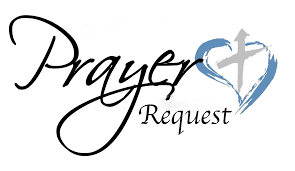 Special PrayersCarolyn Burrus							Jill Hoseler (Cancer)			Barbara PotterJoanne Carlson (lymphoma)			Rita Merkey					Marge ReckowKaydence Devenport					Lavonne Miller				Jim ReevesDylan Gladding							Jim Poellet						Steve SchimkeBob Hilliard								Shirley Poellet					Rev. Jeff Walsh (Cancer)																					Sandy WingThe family of Thelma Zalud who died on Tuesday, April 6th.Prayers for Our MilitaryAndrew Burch, Jr., grandson of John & Loree Sprawka.Mark Granzotto with U.S. Navy in Bahrain, grandson of Rita MerkeyArmy Major Riley Morgan Kennedy, stationed in Washington, DC, George & Margaret Punches’ grand-nieceSteve & Carol Sprawka, son & daughter-in-law of John & Loree SprawkaDerek Sprawka, grandson of John & Loree SprawkaAlyssa Eisenlohr with the U.S. Navy in Japan, friend of Janette & Fred MayIan Nelson, nephew of Jack and Pebbla NelsonTyge Nelson & family, nephew of Jack and Pebbla NelsonLt. Tim Brandt at Uniformed Services University, Bethesda, MD, son of Bruce & Debbie BrandtIf you wish to add someone’s name, please call or e-mail the church office.When someone’s name is placed on prayer lists,his or her name will remain until instructed to remove it.  Thank you!